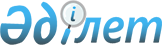 О внесении изменений и дополнений в Инструкцию N 39 ~V950072 "О порядке исчисления и уплаты налога на транспортные средства"
					
			Утративший силу
			
			
		
					Утверждено Приказом Председателя Налогового комитета Министерства финансов Республики Казахстан от 29 декабря 1997 г. N 1. Зарегистрирован Министерством юстиции Республики Казахстан 13.01.1998 г. N 60. Утратил силу - приказом Министра государственных доходов РК от 9.04.2002 № 416 (извлечение из приказа см. ниже).

              Извлечение из приказа Министра государственных доходов                 Республики Казахстан от 9 апреля 2002 года № 416     В соответствии с Законом Республики Казахстан от 12 июня 2001 года Z010210_

   "О введении в действие Кодекса Республики Казахстан "О налогах и других обязательных платежах в бюджет" (Налоговый кодекс)" приказываю:     1. Признать утратившими силу некоторые приказы согласно приложению:     ...Приказ Налогового комитета Министерства финансов Республики Казахстан от 29 декабря 1997 года N 1 "Об утверждении изменений и дополнений в Инструкции N 39 "О порядке исчисления и уплаты налога на транспортные средства"...     Министр---------------------------------------------------------------------------     Пункт 3 раздела I дополнить абзацем следующего содержания:     "В зависимости от срока эксплуатации транспортных средств кставкам налога на легковые транспортные средства применяютсяпоправочные коэффициенты:     от 1 до 3 лет эксплуатации - 2,0     от 3 до 5 лет эксплуатации - 1,5     свыше 5 лет эксплуатации   - 1,0 (кроме легковых транспортных                                       средств производства стран                                         СНГ)     на легковые транспортные средства     производства стран СНГ:     от 5 до 6 лет эксплуатации - 1,0     свыше 6 лет эксплуатации   - 0,3 

       Приведенные поправочные коэффициенты к ставкам налога на легковые транспортные средства со сроком эксплуатации от 1 до 3 лет и от 3 до 5 лет применяются к ставкам налога на легковые транспортные средства производства стран СНГ и других государств.". 

      Пункт 8 раздела II после слова "ставок" дополнить словами "и поправочных коэффициентов". 



 

      Председатель 

 
					© 2012. РГП на ПХВ «Институт законодательства и правовой информации Республики Казахстан» Министерства юстиции Республики Казахстан
				